Data Analyst Worksheet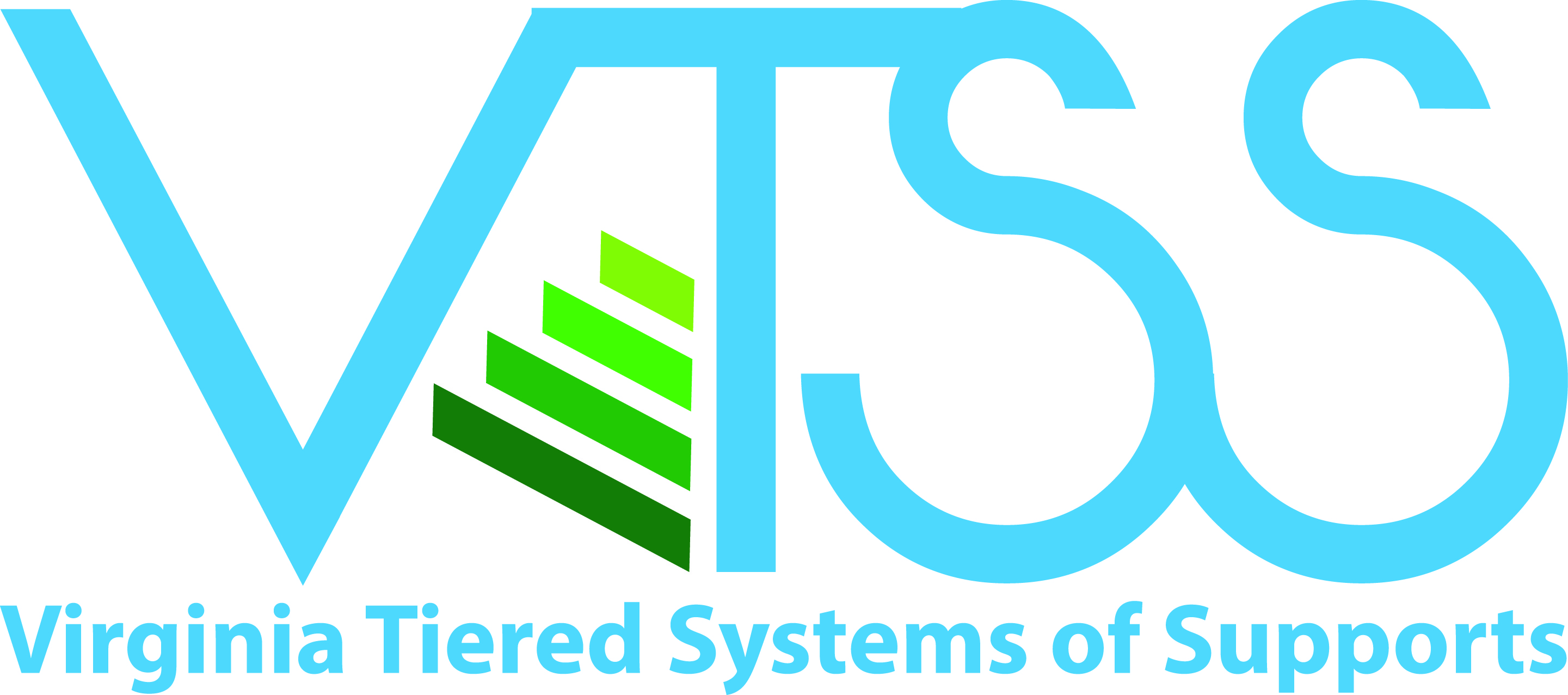 Prepared for Decision Making Team meeting to be held on:  					Section 1: Status Report on Our School’s “Big Picture” View & Relationship to National Data or Desired TargetsInstructions: Use your academic and/or behavior data and/or attendance data to create a snapshot view of your division’s performance overall (e.g., by school, initiative status (e.g. RDA, OSI, etc), grade levels/age groups, race/ethnicity, gender, disability subgroups). Use the space below to describe what these data depict such as “18% of students division-wide are chronically absent” or “4 out of our 5 VTSS pilot schools are denied accreditation. Of these, the primary areas of concern are reading (specifically reading comprehension – making inferences). In 2 of the 4 denied accreditation, African American students and students with disabilities are 3x more likely to be given short term suspensions.” If current data are not available for this “Big Picture” view then you can include whatever data are available that assist in the process of answering the question of “Is there a problem?” Section 2: Status Report on Previously-Defined Problems (problems for which a solution has been selected)Previously Defined Problem (Copy and paste below, as necessary, to accommodate additional current problems.)Section 2: Status Report on Previously-Defined Problems (problems for which a solution has been selected)Previously Defined Problem (Copy and paste below, as necessary, to accommodate additional current problems.)Section 2: Status Report on Previously-Defined Problems (problems for which a solution has been selected)Previously Defined Problem (Copy and paste below, as necessary, to accommodate additional current problems.)Section 2: Status Report on Previously-Defined Problems (problems for which a solution has been selected)Previously Defined Problem (Copy and paste below, as necessary, to accommodate additional current problems.)Section 2: Status Report on Previously-Defined Problems (problems for which a solution has been selected)Previously Defined Problem (Copy and paste below, as necessary, to accommodate additional current problems.)Section 2: Status Report on Previously-Defined Problems (problems for which a solution has been selected)Previously Defined Problem (Copy and paste below, as necessary, to accommodate additional current problems.)Section 2: Status Report on Previously-Defined Problems (problems for which a solution has been selected)Previously Defined Problem (Copy and paste below, as necessary, to accommodate additional current problems.)Section 2: Status Report on Previously-Defined Problems (problems for which a solution has been selected)Previously Defined Problem (Copy and paste below, as necessary, to accommodate additional current problems.)Section 2: Status Report on Previously-Defined Problems (problems for which a solution has been selected)Previously Defined Problem (Copy and paste below, as necessary, to accommodate additional current problems.)Section 2: Status Report on Previously-Defined Problems (problems for which a solution has been selected)Previously Defined Problem (Copy and paste below, as necessary, to accommodate additional current problems.)Section 2: Status Report on Previously-Defined Problems (problems for which a solution has been selected)Previously Defined Problem (Copy and paste below, as necessary, to accommodate additional current problems.)Precise Problem Statement:Precise Problem Statement:Precise Problem Statement:Precise Problem Statement:Precise Problem Statement:Precise Problem Statement:Precise Problem Statement:Precise Problem Statement:Precise Problem Statement:Precise Problem Statement:Precise Problem Statement:Goal and timeline:Goal and timeline:Goal and timeline:Goal and timeline:Goal and timeline:Goal and timeline:Goal and timeline:Goal and timeline:Goal and timeline:Goal and timeline:Goal and timeline:Current Outcome Data:  Current Outcome Data:  Current Outcome Data:  Current Outcome Data:  Current Outcome Data:  Current Outcome Data:  Current Outcome Data:  Current Outcome Data:  Current Outcome Data:  Current Outcome Data:  Current Outcome Data:  Direction of change in behavior or skill since last report:Direction of change in behavior or skill since last report:Direction of change in behavior or skill since last report:Direction of change in behavior or skill since last report:Direction of change in behavior or skill since last report:Direction of change in behavior or skill since last report:Relationship of current data to goal:Relationship of current data to goal:Relationship of current data to goal:Relationship of current data to goal:BetterSameWorseGoal MetGoal Not MetAdditional Notes:Additional Notes:Additional Notes:Additional Notes:Additional Notes:Additional Notes:Additional Notes:Additional Notes:Additional Notes:Additional Notes:Additional Notes:Section 3: Report on Potential NEW ProblemsSection 3: Report on Potential NEW ProblemsSection 3: Report on Potential NEW ProblemsSection 3: Report on Potential NEW ProblemsSection 3: Report on Potential NEW ProblemsSection 3: Report on Potential NEW ProblemsSection 3: Report on Potential NEW ProblemsTime Period for Report:Time Period for Report:Time Period for Report:Time Period for Report:Time Period for Report:Time Period for Report:Time Period for Report:Big Picture Data  (Is there a problem?)What?Who?Where?When?Why?Current Levels (rate, frequency, WRC/min, etc.)Additional Notes:Additional Notes:Additional Notes:Additional Notes:Additional Notes:Additional Notes:Additional Notes: